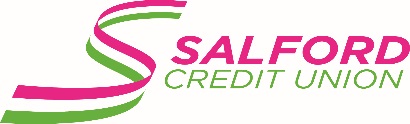 Application Form (Private & Confidential)Supporting StatementThe information you provide in this section will be used in assessing your application. Please refer to the person specification and provide specific examples of how you meet the criteria and state why you are interested in the post. Continue on a separate sheet if necessary. About YouClosing date for application: 12 midnight Sunday 16th September 2018Please return your completed forms to:Sheila Murtagh, Chief Executive Officer, Salford Credit Union, Brotherton House, 1 Loganberry Avenue, Salford M6 5UX                       OR email Sheila.murtagh@salfordcreditunion.comAuthorised by the Prudential Regulation Authority and regulated by the Financial Conduct Authority                             and the Prudential Regulation Authority.Equal Opportunities Monitoring FormSalford Credit Union is committed to equality of opportunity in employment service provision. By completing this form you will be providing details which will help us monitor our policies.Name __________________________________________ Gender _____________________Date of Birth _____________________________________ Position Applied for __________________________________________________________Please indicate where you found out about this position _____________________________How would you describe your ethnic origin? Please circle which applies to youWhiteBritishIrishAny other White background (please state) Mixed                                                                      Chinese or other Ethnic GroupWhite and Black Caribbean                                 ChineseWhite and Black African                                       Any other Ethnic background (please state)White and AsianAny other Mixed background (please state)Asian or Asian British                                            Black or Black BritishIndian                                                                        AfricanPakistani                                                                   CaribbeanBangladeshi                                                              Any other Black background (please state)Any other Black background (please state)Would you describe yourself as having a physical or mental impairment, which has a substantial and long-term (at least twelve months) adverse effect on your ability to carry out day to day activities?          Yes / NoUnder the Data Protection Act 2018 the information you provide will only be used for equal opportunities monitoring and does not form part of the interviewing or selection process. Position Applied For: Credit Union Finance ManagerPosition Applied For: Credit Union Finance ManagerPosition Applied For: Credit Union Finance ManagerPosition Applied For: Credit Union Finance ManagerTitle:First Names:First Names:Surname:Home Address:Home Address:Home Address:Home Address:Home Phone:Home Phone:Mobile:Mobile:Work phone:Work phone:Email:Email:Employment History: Please note below your employment history starting with your most recent position first Name & Address of current (or most recent) employer:Job title:Current (most recent) salary:Date appointed: Notice period or last day of employment and reason for leaving:Brief description of duties and responsibilities:Employer name & address:Job title:Dates Employed from – to:Overview of responsibilities:Employer name & address:Job title:Dates Employed from – to:Overview of responsibilities:Employer name & address:Job title:Dates Employed from – to:Overview of responsibilities:Employer name & address:Job title:Dates Employed from – to:Overview of responsibilities:(continue on separate sheet of paper if required) Education & TrainingTell us about your education and training with qualifications below. Please note that you may be asked to provide certificates to verify the information detailed in this section.Name and address of institutionQualifications obtainedYear completedRehabilitation of Offenders ActHave you any criminal convictions which are not ‘spent’ under the above act?If Yes, please send details under a separate confidential coverReferences: Please provide details of two referees who can confirm your suitability to undertake the role applied for one of whom should be your current employer (if appropriate). We will normally contact them after we have made a written offer of employment.Name:Address:Relationship to Referee:Telephone Number:                                      Email:Name:Address:Relationship to Referee:Telephone Number:                                      Email:DeclarationI declare that to the best of my knowledge, the information I have given is complete and correct.Signed __________________________________________________ Date __________________